                                                                                                                       BASIN BÜLTENİ55. ULUSLARARASI ANTALYA FİLM FESTİVALİ ÖDÜLLERİ AÇIKLANDIEn iyi film ödülü ‘3 Yüz’e verildiAntalya Büyükşehir Belediyesi'nin ev sahipliğinde gerçekleştirilen 55. Uluslararası Antalya Film Festivali, Cam Piramit’te düzenlenen kapanış töreniyle sona erdi. Kırmızı halı geçişiyle başlayan kapanış törenine Antalya Valisi Münir Karaloğlu, Antalya Büyükşehir Belediye Başkanı Menderes Türel, dünyaca ünlü oyuncular, Türk sinema ve televizyon dünyasının birbirinden ünlü yıldızları ile Antalyalı sinemaseverler katıldı.Törenin açılış konuşmasını yapan Antalya Büyükşehir Belediye Başkanı Menderes Türel, sinema dolu bir haftayı geride bıraktıklarını söyledi. İnsanı konu alan bir festival yaparken, 8 askerin şehit olduğunu hatırlatan Türel, "Yüzyıllar boyunca dil, din ve etnisite farkı bilmeden birlikte yaşadık. İnsanlık suçu terör sorunuyla karşı karşıyız, buna rağmen bütün insanlığı kucaklıyoruz. Antalya'yı milyonlarca insanı bir arada yaşatan barış şehridir" dedi.34 BİN 900 İZLEYİCİMenderes Türel, 55 yıldır sinema sevdasının ateşini söndürmediklerini söyledi. Korteje ilginin çok yüksek olduğunu belirten Türel, "Festival filmlerinde salonlar doluydu. Filmlerle, görmediğimiz ülkelere gittik. 1200 konuğu ağırladık. 34 bin 900 kişi filmleri izledi. Antalya’yı sinema sektörünün merkezlerinden biri yapmak için yeni bir hedef koyduk. Bütün zorluklara rağmen hedefimize ilerliyoruz. Yakın zamanda Boğaçayı film platolarını hayata geçireceğiz. Geniş bir coğrafyada sinemanın kalbi olacağız. Festival sarayı projemizi hep birlikte hayata geçireceğiz. Ödüllerimizi festival sarayında vereceğiz" diye konuştu.ONUR ÖDÜLLERİ TATLISES VE ERIC ROBERTS’AYAŞAM BOYU BAŞARI ÖDÜLÜ CEM YILMAZ’AROBERTS: SİNEMANIN GELECEĞİ GENÇLERDEGecede İbrahim Tatlıses’e Onur Ödülü verildi. Rahatsızlığı nedeniyle törene katılamayan Tatlıses gönderdiği videoda ‘Aranızda olamadığım için çok üzgünüm. Mağarada doğdum ama istediğim hikayeleri sinemada yaptım. Sizleri ve sinemayı çok seviyorum’ diye konuştu. Tatlıses’in ödülünü kendisine vermek üzere Yavuz Bingöl aldı. Kapanış töreninde Hollywood’un usta oyuncusu Eric Roberts’a da ‘Onur Ödülü’ takdim edildi. Roberts yaptığı konuşmada sinema sanatının gençlere duyduğu ihtiyacın altını çizdi. SAHNEDE CEM YILMAZ’DAN NEBAHAT ÇEHRE’YE FİLM TEKLİFİ Oyuncu, yönetmen, senaryo yazarı olarak sinemada 20. Yılını kutlayan Cem Yılmaz, ‘Yaşam Boyu Başarı Ödülü’nü usta oyuncu Nebahat Çehre’nin elinden aldı ve Çehre’ye birlikte yapmayı teklif etti. Antalya Uluslararası Antalya Film Festivali Yarışma Komitesi’ne ödül için teşekkür eden Cem Yılmaz ‘20 yıl boyunca çeşit çeşit filmler yaparak sanki birbirinden ayrılmış gibi görünen iki tür seyirciyi hep buluşturmaya çalıştım. Festival filmleri ve eğlence sineması hep buluşsun, kardeş olsun istedim. Bu çabam karşılıksız kalmadığı, Antalya Uluslararası Film Festivali tarafından takdir edildiği için mutluyum’ dedi. Festival, kapanış filmi ‘Don Kişot’u Öldüren Adam’ın gösterimiyle sona erdi. İran’daki rejim baskısını 3 kuşak üzerinden anlatan 3 Faces (3 Yüz) En İyi Film Ödülü’nün sahibi olurken, şu anda ev hapsinde olduğu için törene katılamayan İranlı yönetmen Jafar Panahi yerine ödülü filmin oyuncuları ve Panahi’nin kız kardeşi Solmaz Panahi aldı. Mültecilerin yaşadığı sorunları anlatan Kefernahum (Capernaum) filminin yönetmeni Nadine Labaki’nin Lübnan sokaklarında bulduğu ve daha sonra hayatını değiştirdiği 13 yaşındaki Zain Al Rafeea ise ‘En İyi Erkek Oyuncu Ödülü’nün sahibi oldu. En İyi Yönetmen Ödülü ise Shoplifters (Bir Aile İşi) filmiyle Hirokazu Kore-Eda’nın oldu.ÖDÜLLER:En İyi Film: Üç Yüz/Three FacesEn İyi Yönetmen: Hirokazu Koreeda (Shoplifters-Bir Aile İşi)En İyi Erkek Oyuncu: Zain Al Rafeea (Kefernahum-Capernaum)En İyi Kadın Oyuncu: Samal Yeslyamova (Ayka)Behlül Dal Genç Yetenek Ödülü: Olcay Oğuz (Görüntü Yönetmeni-Çınar)Özel Jüri Ödülü: Kailash Dr. Avni Tolunay İzleyici Ödülü: Göç Mevsimi/Birds Of PassageGenç Jüri En İyi Film Ödülü: Kefernahum-CapernaumBilgi için:Havva Kızılırmak PR/ Dilek Şanlıdileksanli11@gmail.com 0535 312 94 62Havva Kızılırmak PR/ Cansu Kızılırmakkzlrmakcansu@gmail.com 0538 776 90 39Deniz Göktepe/Antalya Büyükşehir Belediyesi Basındenizgoktepe7@hotmail.com 0542 411 90 66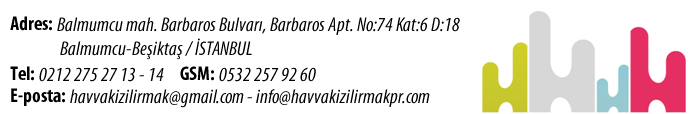 